叉车品牌：still电动叉车叉车型号：RX60-30 序列号：516323A00217 生产日期：2010叉车吨位：3T 叉车自重3382KG 电池电压：80V 叉车现状：该车右前轮轮边减速器损坏，无叉齿，配电池，一台still充电器，叉车其他功能都完好，带中间缸标准二级起升门架，四条轮胎9成新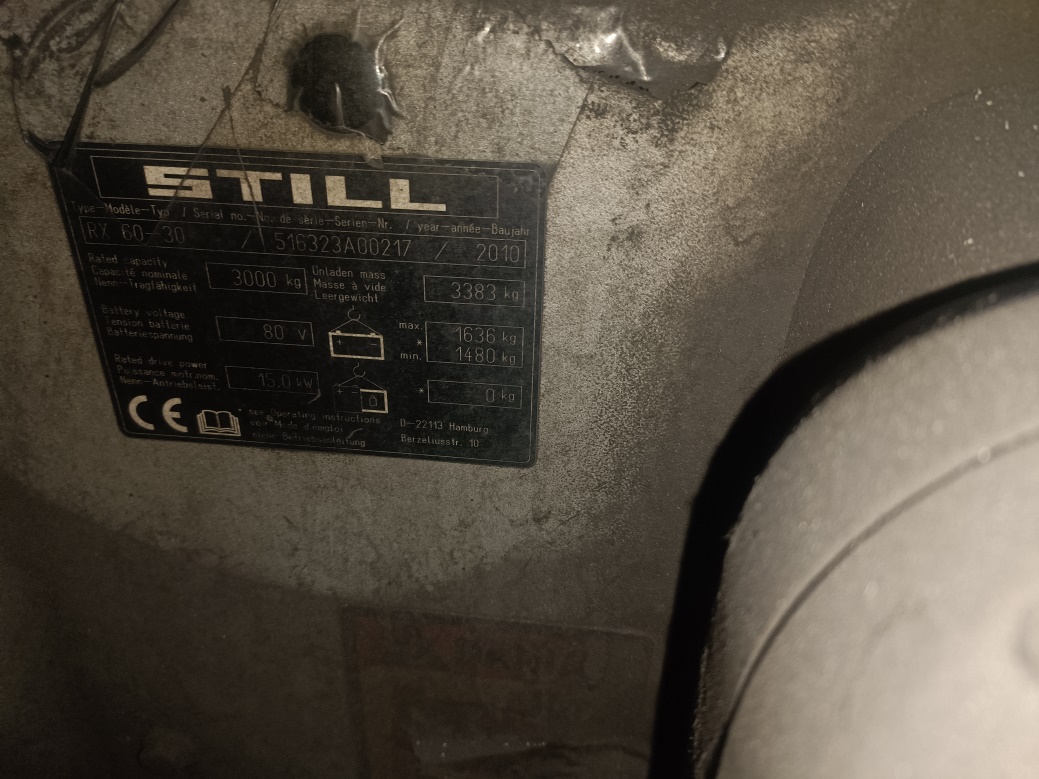 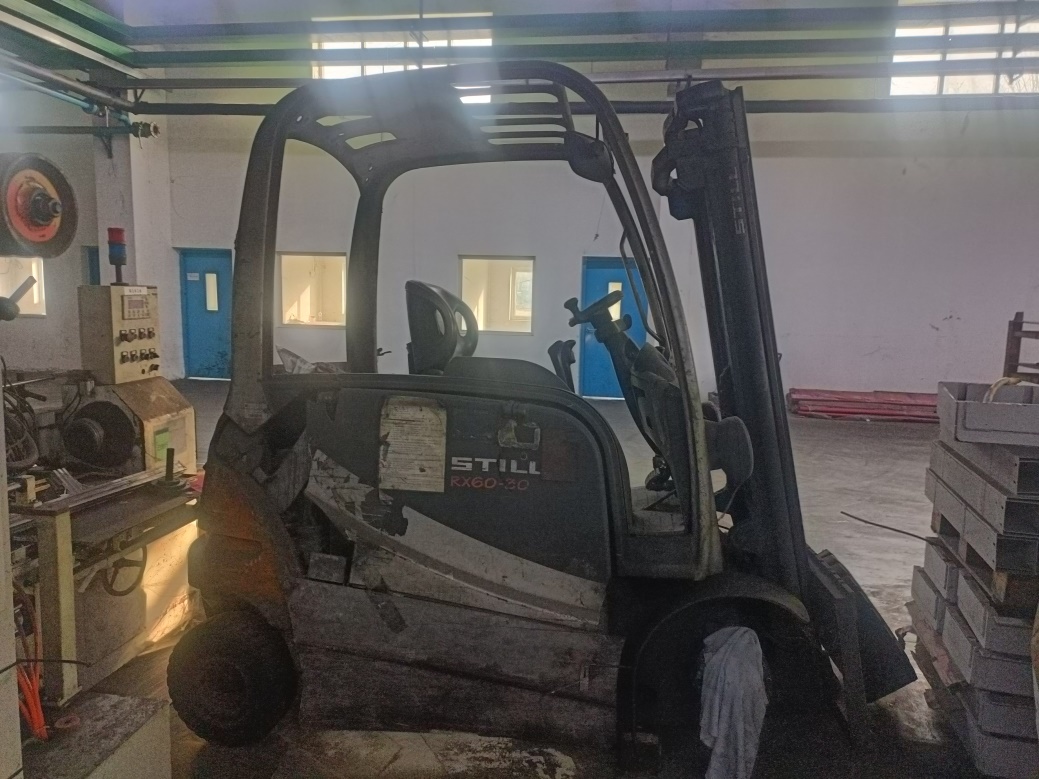 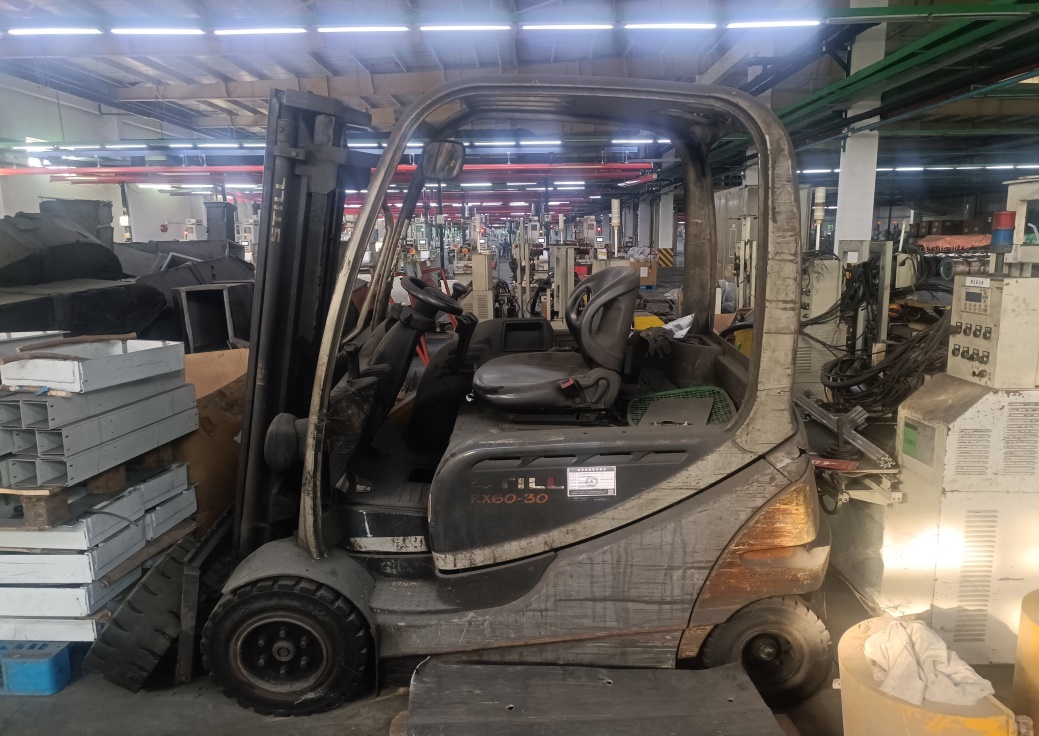 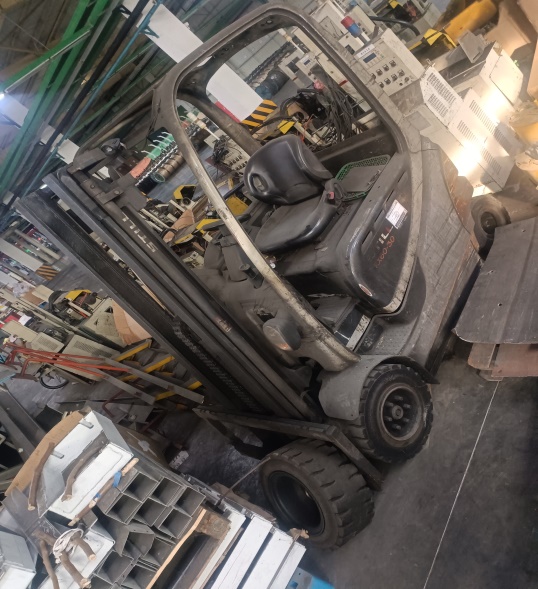 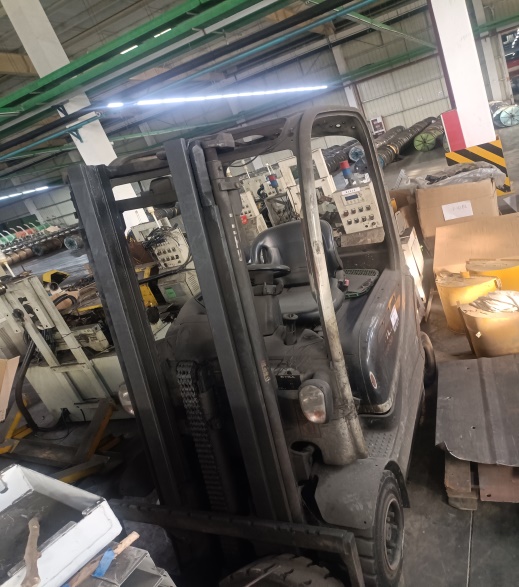 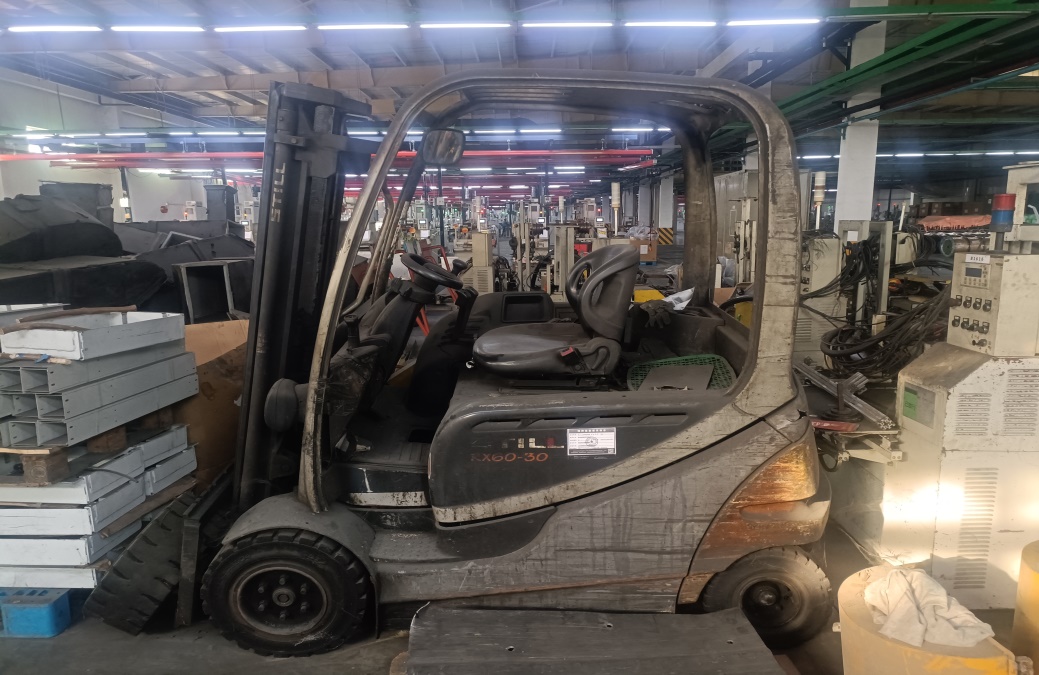 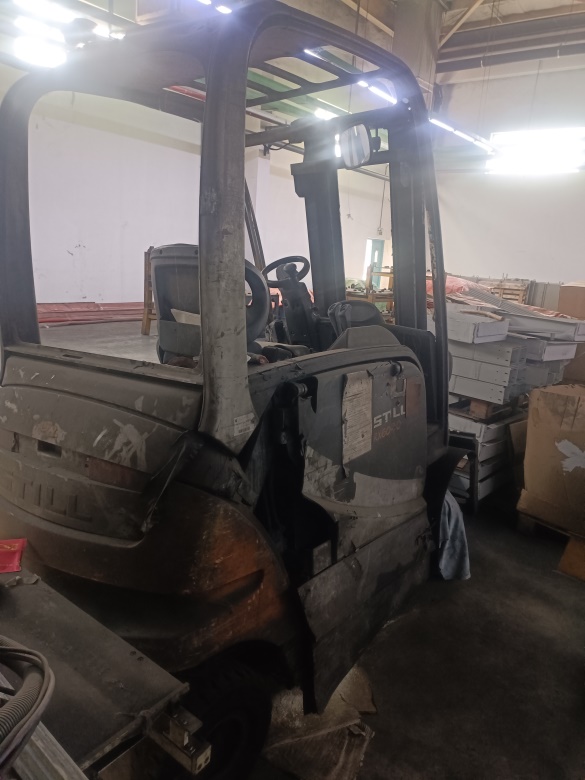 